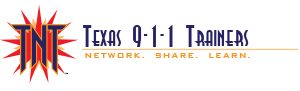 TNT Meeting Agenda, October 10, 202210:00 a.m. – 15:00 Call to order Approval of MinutesFinancial ReportCommittee Initiatives &UpdatesRegional TrainingEEOC (Educate, Encourage, Outreach, & Communication) Curriculum & Instructor DevelopmentFundraisingSocial Media HotspotT-CPRTrainer’s Corner – Curriculum Development CommitteeLegislative Update – Andrea Wilson-ShephardNew business2023 meeting dates & locations (Tentative)January 9th – Dallas April 17th – San AntonioJuly 10th – Dallas October 16th – San AntonioAdjourn